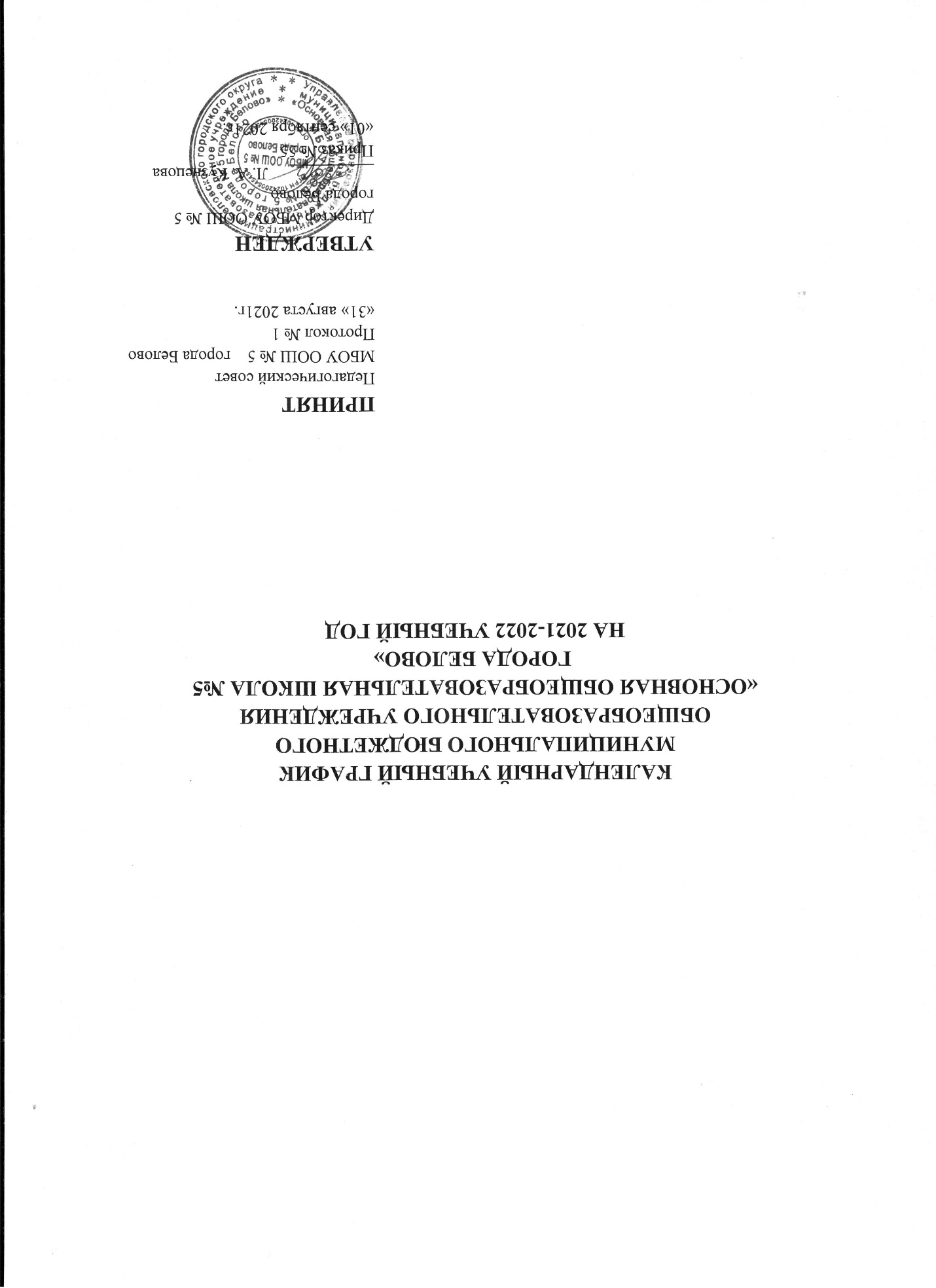 Начало учебного года 1 сентября 2021 года.Окончание учебного года                                                        1-8 классы – 31 мая 2022 года;                                                              9 класс –      25 мая 2022 года.Продолжительность учебного года, четвертей  1 класс                            - 34 недели;2- 8 классы                     - 35 недель9 класс                             -34 неделиРегламентирование образовательного процессаУчебный год делится на 4 четверти, а именно:        Для 1 классаДля 2 – 8 классовДля 9 классаСроки и продолжительность каникул в течение учебного годаДля 1 классаДля 2-9 классовПродолжительность учебной неделиПродолжительность рабочей недели в 1 классе – 5 дней.Продолжительность рабочей недели во 2 – 9 классах – 6 дней.Продолжительность учебных занятий и занятий внеурочной деятельности                       Продолжительность учебных занятийДля обучающихся 1 класса  использование «ступенчатого» режима обучения  в первом полугодии (в сентябре, октябре - по 3 урока в день по 35 минут каждый, в ноябре – декабре – по 4 урока  в день по 35 минут каждый;  январь – май – по 4 урока  в день по 45 минут каждый).Для обучающихся 2 -9 классов продолжительность урока (академический час) составляет 45 минут.	Внеурочная деятельностьВнеурочная деятельность – специально организованная деятельность учащихся 1-9 классов, представляющая собой неотъемлемую часть образовательного процесса в общеобразовательном учреждении (далее – внеурочная деятельность), отличная от урочной системы обучения. После уроков перед внеурочной деятельностью предусмотрен перерыв не менее 45 минут.Продолжительность занятий внеурочной деятельности для 1 класса составляет 35 минут в первом полугодии   и 45 минут во втором полугодии, для 2-8 классов 45 минут в течение года.Продолжительность переменРасписание звонков в 1 классах (I-II четверть)Расписание звонков в 1 классах (III-IV четверть)Расписание звонков для 2,4 классов              Расписание звонков для 5-9 классовСменность учебных занятийКоличество классов – комплектов в каждой параллелиШкола работает в одну смену – 1- 9 классы.Начало учебных занятийУчебные занятия для 1-9 классов начинаются в 8 ч.30 мин. Сроки проведения промежуточных аттестацийПромежуточная аттестация проводится в соответствии с положением о формах, периодичности и порядке проведения текущего контроля успеваемости и промежуточной аттестации обучающихся МБОУ ООШ № 5 города Белово Сроки проведения государственной итоговой аттестацииСроки государственной итоговой аттестации в 9 классе устанавливаются в соответствии приказом Министерства образования и науки Российской Федерации, министерства образования Кузбасса на 2021-2022 учебный год.12. Традиционные школьные мероприятияСентябрьДень знанийПраздник «Посвящение в первоклассники»Праздник ОсениДень здоровьяШкольный этап Всероссийской олимпиады школьниковОктябрьШкольный этап Всероссийской олимпиады школьников День пожилого человекаДень УчителяДень гражданской обороны РФ.Всероссийский открытый урок “ОБЖ”Ноябрь Муниципальный этап Всероссийской олимпиады школьниковМеждународная игра- конкурс «Русский медвежонок»Праздник День МатериДекабрь Муниципальный этап Всероссийской олимпиады школьниковДень городаНовогодние утренникиЯнварьДекадник по предметам гуманитарного циклаДень конституции РФДень полного освобождения Ленинграда от фашистской блокады (1944год)ФевральДень Российской наукиДекадник по предметам изобразительное искусство, музыка, физическая культура, основы безопасности жизнедеятельностиАнтинаркотическая акция «Родительский урок»Месячник по гражданско-патриотическому воспитанию МартМеждународный женский деньДень воссоединения Крыма с РоссиейНеделя детской и юношеской книгиДекадник по предметам начальной школыМатематический конкурс - игра «Кенгуру» АпрельДень космонавтики. Гагаринский урок «Космос –это мы»Декадник по предметам естественно-математического циклаДень пожарной охраны. Тематический урок ОБЖ.Май День Победы советского народа в Великой Отечественной войне 1941-1945День славянской письменности и культурыГосударственная итоговая аттестация Праздник «Прощание с начальной школой»Праздник «Последний звонок»                                                                                                     Приложение №1Изменения в календарный учебный графикНа основании Указа Президента РФ от 20.10.2021 N 595 "Об установлении на территории Российской Федерации нерабочих дней в октябре - ноябре 2021 г." и письма Министерства просвещения Российской Федерации от 21.10.2021 № АБ-1784/03 в период с 30.10 по 07.11 организовать каникулы с последующей корректировкой, календарных и учебных планов. Таким образом необходимо внести корректировку в календарный учебный график, по срокам каникул в пункт 3 и пункт 4.Регламентирование образовательного процессаУчебный год делится на 4 четверти, а именно:        Для 1 классаДля 2 – 8 классовДля 9 классаСроки и продолжительность каникул в течение учебного годаДля 1 классаДля 2-9 классов                                                                                                  Приложение №2Изменения в календарный учебный графикНа основании письма Управления Образования Администрации Беловского городского округа исходящий № 77 от 28.01.2022 в связи с ухудшением эпидемиологической ситуации рекомендовано перенести сроки дополнительных каникул для обучающихся 1 класса с 21.02.2022- по 27.02.2022 на 31.01.2022 -06.02.2022 (7 календарных дней).  Приказ МБОУ ООШ № 5 города Белово № 6 от 28.01.2022Внести следующие изменения в пункт 3 и пункт 4 3. Продолжительность учебного года, четвертей  Для 1 класса4. Сроки и продолжительность каникул в течение учебного годаДля 1 классаЧетвертьНачало Окончание Количество учебных недельПервая 01.09.202124.10.20217 недель 4 дняВторая 05.11.202125.12.20217 недель 2 дняТретья10.01.202219.02.20228 недель 5 днейТретья28.02.202219.03.20228 недель 5 днейЧетвертая28.03.202231.05.20229 недель 1 деньЧетвертьНачало Окончание Количество учебных недельПервая 01.09.202124.10.20217 недель 4 дняВторая 05.11.202125.12.20217 недель 2 дняТретья10.01.202219.03.20229 недель 5 днейЧетвертая28.03.202231.05.20229 недель 1 деньЧетвертьНачало Окончание Количество учебных недельПервая 01.09.202124.10.20217 недель 4 дняВторая 05.11.202125.12.20217 недель 2 дняТретья10.01.202219.03.20229 недель 5 днейЧетвертая28.03.202225.05.20228 недель 1 деньНазвание каникулНачало Окончание Продолжительность в дняхОсенние 25.10.202103.11.202110Зимние 28.12.202110.01.202214Дополнительные21.02.202227.02.20227Весенние 21.03.202227.03.20227Летние01.06.202231.08.202292 дняНазвание каникулНачало Окончание Продолжительность в дняхОсенние 25.10.202103.11.202110Зимние 28.12.202110.01.202114Весенние 21.03.202227.03.20227Летние01.06.202231.08.202292 дня№ урокаВремяПродолжительность перемены1 урок08.30 - 09.0510 минут2 урок09.15 - 09.5030 минут3 урок10.20 - 10.5510 минут4 урок11.05 - 11.40№ урокаВремяПродолжительность перемены1 урок08.30 - 09.1510 минут2 урок09.25 - 10.1030 минут3 урок10.40 - 11.2510 минут4 урок11.35 - 12.20№ урокаВремяПродолжительность перемены1 урок08.30 - 09.1510 минут2 урок09.25 - 10.1030 минут3 урок10.40 - 11.2510 минут4 урок11.35 - 12.2010 минут5 урок12.30 – 13.15№ урокаВремяПродолжительность перемены1 урок08.30 - 09.1510 минут2 урок09.25 - 10.1020 минут3 урок10.30 - 11.1520 минут4 урок11.35 - 12.2010 минут5 урок12.30 – 13.1510 минут6 урок13.25 – 14.10КлассКол-во классов1 класс12 класс13 класс14 класс15 класс16 класс17 класс28 класс29 класс1Всего11ЧетвертьНачало Окончание Количество учебных недельПервая 01.09.202124.10.20217 недель 4 дняВторая 08.11.202125.12.20217 недель Третья10.01.202219.02.20228 недель 5 днейТретья28.02.202219.03.20228 недель 5 днейЧетвертая28.03.202231.05.20229 недель 1 деньЧетвертьНачало Окончание Количество учебных недельПервая 01.09.202124.10.20217 недель 4 дняВторая 08.11.202125.12.20217 недель Третья10.01.202219.03.20229 недель 5 днейЧетвертая28.03.202231.05.20229 недель 1 деньЧетвертьНачало Окончание Количество учебных недельПервая 01.09.202124.10.20217 недель 4 дняВторая 08.11.202125.12.20217 недель Третья10.01.202219.03.20229 недель 5 днейЧетвертая28.03.202225.05.20228 недель 1 деньНазвание каникулНачало Окончание Продолжительность в дняхОсенние 25.10.202007.11.202114Зимние 27.12.202009.01.202214Дополнительные21.02.202127.02.20227Весенние 21.03.202127.03.20227Летние01.06.202131.08.202292 дняНазвание каникулНачало Окончание Продолжительность в дняхОсенние 25.10.202003.11.202114Зимние 27.12.202009.01.202214Весенние 21.03.202127.03.20227Летние01.06.202131.08.202292 дняЧетвертьНачало Окончание Количество учебных недельПервая 01.09.202124.10.20217 недель 4 дняВторая 08.11.202125.12.20217 недель Третья10.01.202229.01.20228 недель 5 днейТретья07.02.202219.03.20228 недель 5 днейЧетвертая28.03.202231.05.20229 недель 1 деньНазвание каникулНачало Окончание Продолжительность в дняхОсенние 25.10.202003.11.202110Зимние 28.12.202010.01.202214Дополнительные31.02.202206.02.20227Весенние 21.03.202227.03.20227Летние01.06.202231.08.202292 дня